 Veranstalter/ Sanctioning BodyFederation Internationale de Luge de Course (FIL)International Luge FederationAusrichter/ OrganizeRussischer RennrodelverbandRussian Luge FederationRepräsentant der FIL/FIL RepresentativeJosef FENDT (GER)FIL-Sport Direktor/FIL Sport DirectorMaria-Luise RAINER (FIL)Präsident der Jury/President of JuryMaria JASENCAKOVA (SVK)Mitglieder der Jury/	Jury MembersLiubov BELOKUR (RUS)Armin NIEDERMAIR (ITA)Technischer Direktor der FIL/	Technical Director of the FILChristian EIGENTLER (FIL)Technische Delegierte/	Technical DelegatesAlexander BYCHKOV (RUS)Natalia IUDINA (RUS)OK- Präsident/	Chairmen of OCAlexey MOROZOV (RUS)Gesamtleite/	Event ManagerStanislav TYURIN (RUS)Rennleiter/Race DirectorArtemiy RODIONOV (RUS)Bahnleiter /Chief of TrackValentin GETMANOV (RUS)Pressechef /Chief of PressRina VELANSKAYA (RUS)Rennarzt / Race Doctorwird von der Region Krasnodar im Januar 2019 ernannt werdenwill be appointed by Krasnodar region in Jan.2019Nennungen/ RegistrationOnline über die FIL-Website www.fill-luge.org (Startseite: „Mitgliedersektion/ Login Anmeldung zu den Wettbewerben“) oder direkt unter http: http://www.mall-nauders.at/fil_registrationOnline through the FIL website www.fill-luge.org (welcome page: “members section/login: registration for competitions”) or directly under http://www.mall-nauders.at/fil_registrationMeldeschluss/Closing DateEntsprechend der im Online Registrierungssystem genannten Fristen./According to the time limits given in the online Registration tool.Nenngeld/Entry Fees15 Euro/Einsitzer/Single25 Euro/Doppelsitzer/DoubleErfolgt keine Meldung über das Online Registrierungssystem, wird ein erhöhtes Nenngeld in Höhe von  50 Euro - pro Einsitzer und Doppelsitzer erhoben. Für jeden gemeldeten Athleten wird Nenngeld entrichtet./In case of missing online registration an increased entry fee amounting to 50 Euro – per single and doubles team will be charged. Registration fee has to be paid for every registered athlete.  Lizenzen/ LicensesAlle Athleten müssen eine gültige FIL-Lizenz 2018/2019 vorweisen/All athletes must have a valid FIL-License2018/2019.Versicherungsschutz/InsurancesJeder Teilnehmer muss eine gültige undausreichende Kranken-, Unfall- undHaftpflichtversicherung haben, abgeschlossen durch den Teilnehmer selbst oder den Nationalverband. Der Nationalverband bestätigt das Bestehen dieser Versicherungen durch die Meldung des Teilnehmers. Der Ausrichter übernimmt keine Haftung./Each of the participants must have valid and sufficient insurances against illness, accidents and personal liability taken out by self or the National Federation. The National Federation confirms the existence of these insurances by the entry. The organizer accepts no liability.Reglement/RegulationsIRO, Augabe  2018IRO, Edition 2018Rennstrecke/ Race TrackRennrodel- und Bobbahn in SotschiLuge and bobsleigh track in SochiStarthöhen/Start HeightsHerren/ Men: Herrenstart/ Men’s start – 1475 mDamen/ Women: Damenstart / Women’s start – 1384 mDoppelsitzer/ Doubles: Doppelsitzerstart / Double’s start – 1384 mPreise/PrizesViessmann Rennrodel-Weltcup: Ehrenpreise 1 – 6, Medaillen, 1 – 3 BMW Sprint Weltcup:      Ehrenpreise 1 – 3, Medaillen 1 – 3Team-Staffel-Weltcup: Ehrenpreise 1 – 3, Medaillen 1 – 3Nationencup: Medaillen 1 – 3Viessmann Luge World Cup:            Trophies 1 – 6, medals 1 – 3 BMW Sprint World Cup: Trophies 1 – 3, medals 1 – 3Team Relay: Trophies 1 – 3, medals 1 – 3Nation’s Cup: Medals 1 – 3Vorläufiger Zeitplan /Preliminary ScheduleAnreisetag/Day of arrival1.Mannschaftsführersitzung /1st Team Captains’ Meeting2. Mannschaftsführersitzung /2nd Team Captains’ MeetingPartyMontag/ Monday 18.02.2019Dienstag/Tuesday, 19.02.2019 at 07:00 pm (Timing tower)Freitag/Friday, 22.02.2019 at 06:00 pm (Timing tower)Sonntag/ Sunday, 24.02.2019Traningstage/ Training days:Tuesday, 19.02.2019Wednesday, 20.02.2019Thursday, 21.02.201909:00 – 07:00 pm09:00 – 07:00 pm09:00 – 07:00 pmWettkampftage/ Competition Days:Freitag/Friday, 22.02.201909:30 am Nation’s Cup Men, Women, Doubles02:30 pm Seeded Group TrainingSamstag / Saturday, 23.02.201910:30 am 1.Rennlauf Doppelsitzer/ 1st Run Doubles 11:50 am 2.Rennlauf Doppelsitzer/ 2d Run Doubles 01:55 pm 1.Rennlauf Damen/ 1st Run Women03:20 pm 2.Rennlauf Damen/ 2d Run Women Sonntag / Sunday, 24.02.201909:40 am 1.Rennlauf Herren/ 1st Run Men11:15 am 2.Rennlauf Herren/ 2d Run Men01:00 pm Sprint Weltcup Doppelsitzer/Sprint World Cup Doubles01:35 pm Sprint Weltcup Damen/Sprint World Cup Women02:20 pm Sprint Weltcup Herren/Sprint World Cup Men03:30 pm Team-Staffel/Team RelayAnschließend Siegerehrung/ Followed by Award Ceremony Important contacts:Important contacts:Gesamtleiter, Organisationsbüro / Event Manager, organization officeStellvertreter des Event Managers/ Deputy of Event ManagerStanislav TYURIN (RUS)Mobile: +7 926 567 00 01E-mail: sturin@rusluge.ruAnna ANDREEVA (RUS)Mobile: +7 925 053 43 13anea_andreeva@mail.ruBahnleiter / Chief of TrackValentin GETMANOV (RUS)Mobile: + 7 938 445 58 35E-mail: getmanov@mail.ru Pressechef / Chief of Press:Rina VELANSKAYA (RUS)Mobile: +7 915 123 25 15E-mail: pressa@rusluge.ru 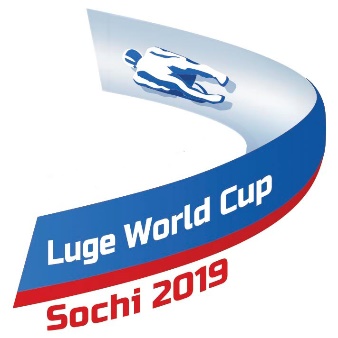 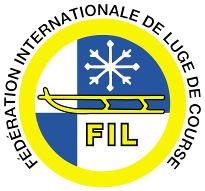 